INDICAÇÃO Nº 3626/2014Sugere ao Poder Executivo estudo para a colocação de uma Academia ao Ar Livre e melhorias no bairro jardim Icaraí na esquina da Rua Francisco Braga, neste município.Excelentíssimo Senhor Prefeito Municipal,                                   Nos termos do Art. 108 do Regimento Interno desta Casa de Leis, dirijo - me a Vossa Excelência para sugerir que, por intermédio do Setor competente, que seja realizado estudo para colocação de uma Academia ao Ar Livre e melhorias no bairro jardim Icaraí na esquina da Rua Francisco Braga, neste municípioJustificativa:Munícipes procuraram o vereador solicitando mais áreas de lazer para os moradores do bairro acima citado. Segundo moradores se faz necessário a colocação de uma academia ao ar livre no bairro para que todos possam ter acesso à prática de exercícios físicos e assim consequentemente ter mais qualidade de vida. Moradores também reclamam que a área atrai pessoas desocupadas, usuárias de produtos químicos proibidos atraindo a movimentação intensa de carros dia e noite pela rua citada, que até o momento é uma área sem utilização, segundo os moradores. Reclamações já foram feitas aos órgãos competentes, mas até o momento nada foi feito.Plenário “Dr. Tancredo Neves”, em 19 de novembro de 2.014.Celso Ávila-vereador-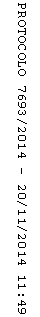 